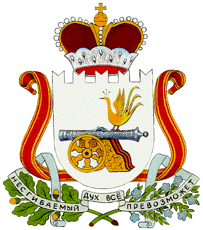 АДМИНИСТРАЦИЯ ДОБРОМИНСКОГО СЕЛЬСКОГО ПОСЕЛЕНИЯГЛИНКОВСКОГО РАЙОНА СМОЛЕНСКОЙ ОБЛАСТИПОСТАНОВЛЕНИЕ  от 22 августа 2022 г.  № 51         В соответствии со статьей 134 Трудового кодекса Российской Федерации    Администрация Доброминского сельского поселения Глинковского района Смоленской области постановляет:        1.Утвердить прилагаемый Порядок индексации заработной платы.       2.Контроль за исполнением настоящего постановления оставляю за собой.Глава муниципального образования	Доброминского сельского поселенияГлинковского района Смоленской области                                          Л.В. ЛарионоваПОРЯДОКиндексации заработной платыНастоящий Порядок индексации заработной платы (далее - Порядок) определяет общие положения по осуществлению индексации заработной платы работников Администрации Доброминского сельского поселения Глинковского района Смоленской области.     2. Индексация заработной платы (далее – индексация) обеспечивает повышение уровня реального содержания заработной платы работников, состоящих в трудовых отношениях в Администрации Доброминского сельского поселения Глинковского района Смоленской области.       3. Индексация проводится при возникновении установленных настоящим   Порядком причин.     4. Причинами индексации являются:     4.1. Изменение установленного законодательством Российской Федерации минимального размера оплаты труда.     4.2. В иных случаях, установленных действующим законодательством.     В случае одновременного действия нескольких причин индексирование проводится только по одной из них с показателем наибольшего изменения.     5. Размер индекса устанавливается в соответствии с федеральными, областными и муниципальными нормативными актами и применяется для расчета заработной платы с даты, указанной в нормативном акте.     6. Индексации подлежит оклад (должностной оклад) работников.     7. Премии, надбавки, доплаты и компенсации индексации не подлежат.     8. Индексация не производится в периоды после начала процедуры реорганизации или ликвидации учреждения.Утвержден постановлением Администрации Доброминского сельского поселения Глинковского района Смоленской областиот 22.08.2022 г. № 51